Name:___________ Block:_____ Forecasting Weather Stations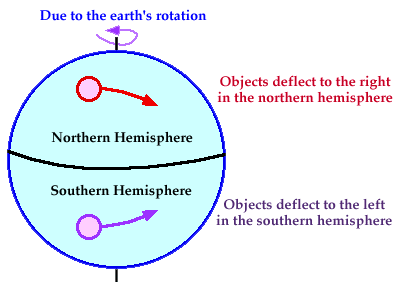 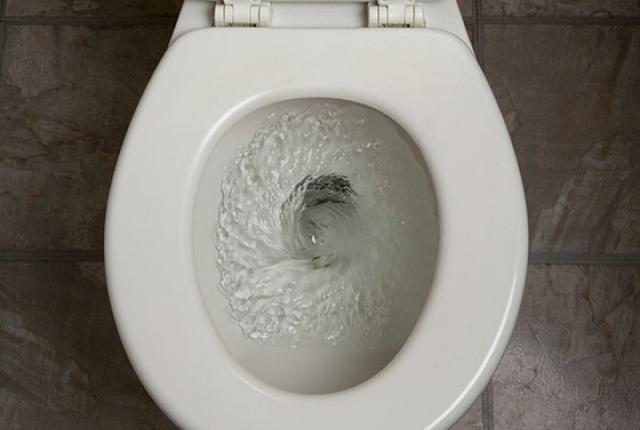 Station #1Briefly describe the movement of the high and low pressure system shown on the maps. Why do you think the cold front in Figure 1 developed?What conditions were necessary for the development of the warm front in Figure 3?What may be happening to the cold are mass as it moves southward from the Great Plains?Explain what is happening to air along the cold front. Station #2The weather map shows conditions during the _____________ season of the year.What are the probable weather conditions in each of these states?Michigan:New York:Minnesota:South Carolina:Montana:Texas:What kind of weather can Wyoming soon expect?What is the approximate temperature of each of these cities?New Orleans, LA:El Paso, TX:Denver, CO:San Diego, CA:Miami, FL:Memphis, TN:Station #3What large city in Texas will have its fourth day of rain?What will be the approximate high temperature for Atlanta?What will be the general weather conditions for Oklahoma City?What will be the high temperatures in the Great Lakes region?What will be the general weather conditions in Phoenix AZ?Will Miami FL, be warmer or cooler?Will Chicago, IL, be clear or rainy?What kind of front will have passed through Philadelphia, PA?What kind of front will have passed through New Orleans, LA?Station #4Which state has the lowest pressure?Which direction is the cold front travelling from? Which state has the highest pressure?Will the air in the center of the pressure system in Arkansas rise or fall?Will the air in the center of the pressure system in Oklahoma rise or fall?Which state will likely have nicer weather? Oklahoma or Arkansas?Station #5Would you expect to find clear weather or clouds near Fargo, North Dakota?Where would you expect to find a storm?How is the weather in Salt Lake City, west of the stationary front, different from the weather in Denver, east of the front?What is happening to the air masses at the cold front?Station #6Explain the Coriolis Effect in your own words. If you threw a superpower paper airplane from Oklahoma towards North Dakota, which state might it end up in? Why?When you flush the toilet in the U.S., the water spins clockwise. When you flush the toilet in Southern Hemisphere it spins counterclockwise.
a. Why do you think this happens?

b. What is a hemisphere?
c. Which direction does the water spin in the Northern hemisphere?
d. Which direction would toilet water spin in the Southern hemisphere?